Задание по курсу «Юные умники и умницы» 11 маяРешить логические задачи, записать ответ.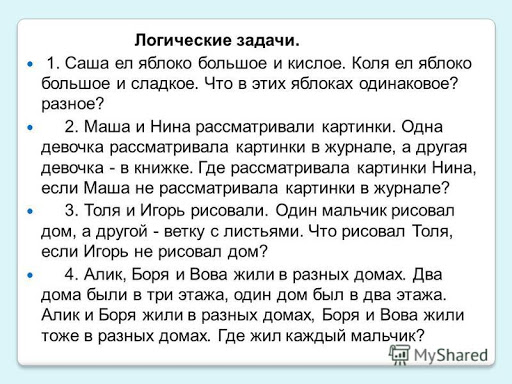 Решить математические логические задачи.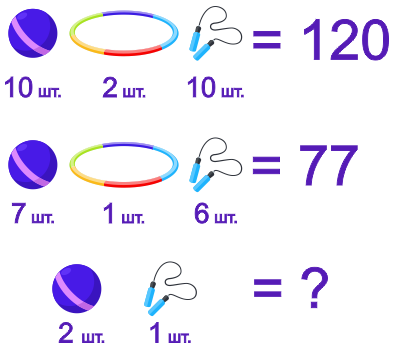 Ответ: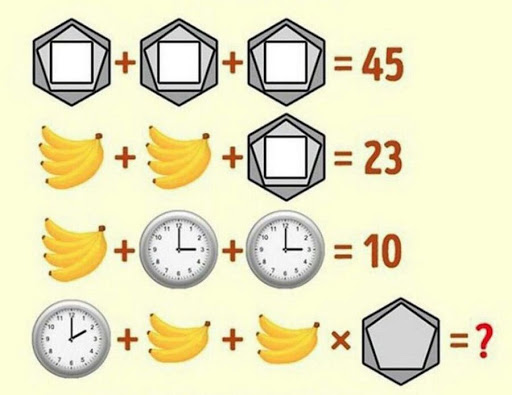 Ответ: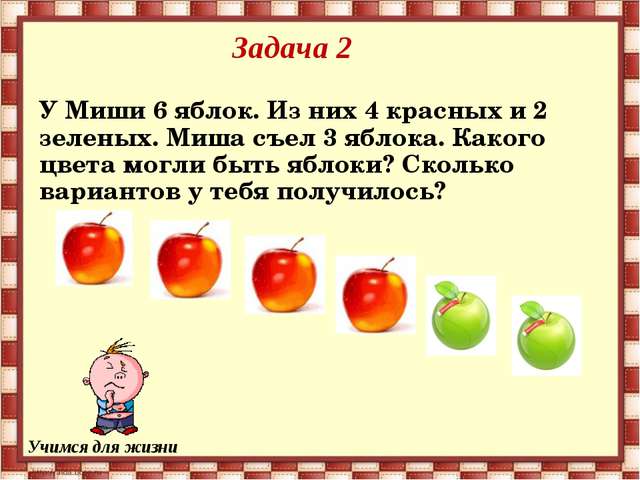 Ответ: 